Глава муниципального образования  «Майминский район»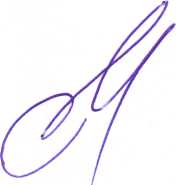 _________________ Р.В.Птицын	«18» апреля 2019 годаПОВЕСТКАКонференция предпринимателей Майминского районаДата и время проведения: 18 апреля 2019г., 15.00.Место проведения заседания: с. Майма, ул. Ленина, 22 (актовый зал) №Наименование вопросовВремя для выступления и обсуждения1.Регистрация участников конференции, приветственный кофе (холл перед актовым залом)14:30 – 15:002.Открытие конференции предпринимателейПтицын Р.В. – Глава муниципального образования «Майминский район»15:00 – 15.053.Краткие итоги 2018 годаПерспективы развития района в рамках реализации национальных проектовИнвестиционный портал Майминского районаДокладывает:Птицын Р.В. – Глава муниципального образования «Майминский район»15:05 – 15:204.«Как я начинал свой бизнес».Докладывает:Зяблицкий С.И. - директор ТК «Манжерок»; Яныканов Б.В. –  директор ООО "Горно-Алтайский мясоперерабатывающий  завод";ИП Нурслямова М.Е. – директор детского сада «Мэри Поппинс».15:20 – 16:005.О государственной поддержке СМСП, оказываемой региональным центром инжиниринга.Докладывает:Тупикин В.В. –  Первый заместитель министра экономического развития и имущественных отношений Республики Алтай16:00 – 16:156.Подведение итогов конференции16:15 – 16.30